Dzień dobry.Jestem Waszym nauczycielem z przedmiotu Technologia i Materiałoznawstwo.Przedmiot jest trudny i należy się odpowiednio przygotować, proponuję podręcznik Stolarstwo cz.1 autor Janusz Prażmo ( jedna książka do dwóch przedmiotów – warto).Czas do opanowania materiału w szkole stacjonarnej to 64 godziny na kursie macie połowę tego czasu i ten sam materiał. Dużo czasu uczycie się sami, więc książka by się przydała. W Internecie jest dużo informacji ale niestety nie zawszy są to prawdziwe informacje. Więc polecam :Literaturę zawodową:Janusz Prażmo  Stolarstwo cz 1.   ( Technologia i materiałoznawstwo, Maszyny klasa 1)Uzupełnienie:Włodzimierz Prządka Technologia meblarstwa cz1Jerzy Szczuka, Jan Żurowski  Materiałoznawstwo przemysłu drzewnegoTadeusz Wojciechowski  Nauka o drewniePosyłam Wam rozkład materiału w rozbiciu na lekcje, oraz wymogi stawiane przed Wami.Proszę się zapoznać z tym materiałem. Prowadzicie zeszyt z notatkami, każdy temat z notatką na podstawie podręcznika.Planuję w każdym tygodniu 2 sprawdziany z przerobionego materiału na początek posyłam materiały na pierwszy tydzień. Proszę pisać samodzielnie, wyczerpująco na zadany temat i CZYTELNIE.  Pytania poślę w poniedziałek o 16.30                                                                                                                         Pozdrawiam Wasz nauczyciel         Janusz Cichała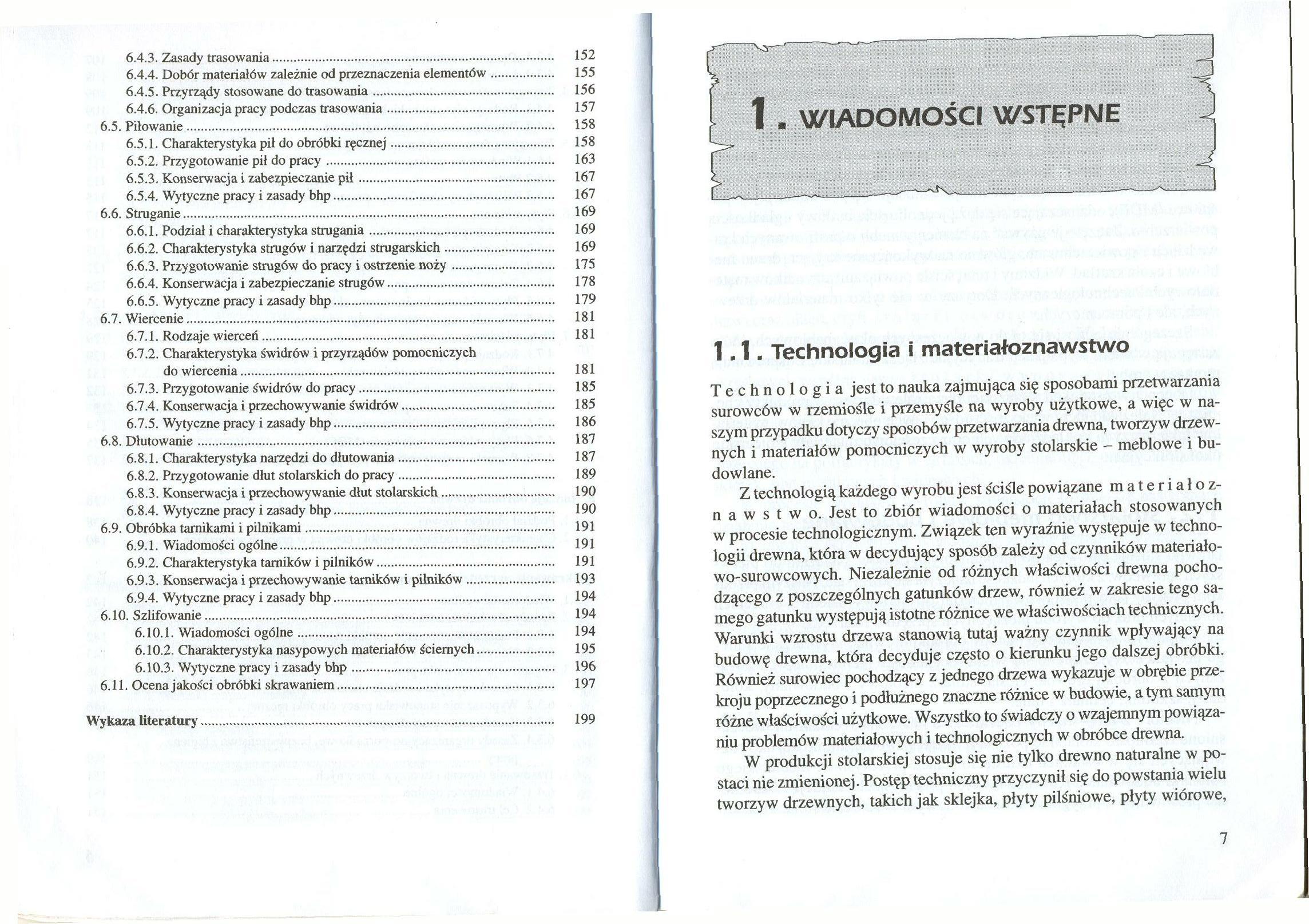 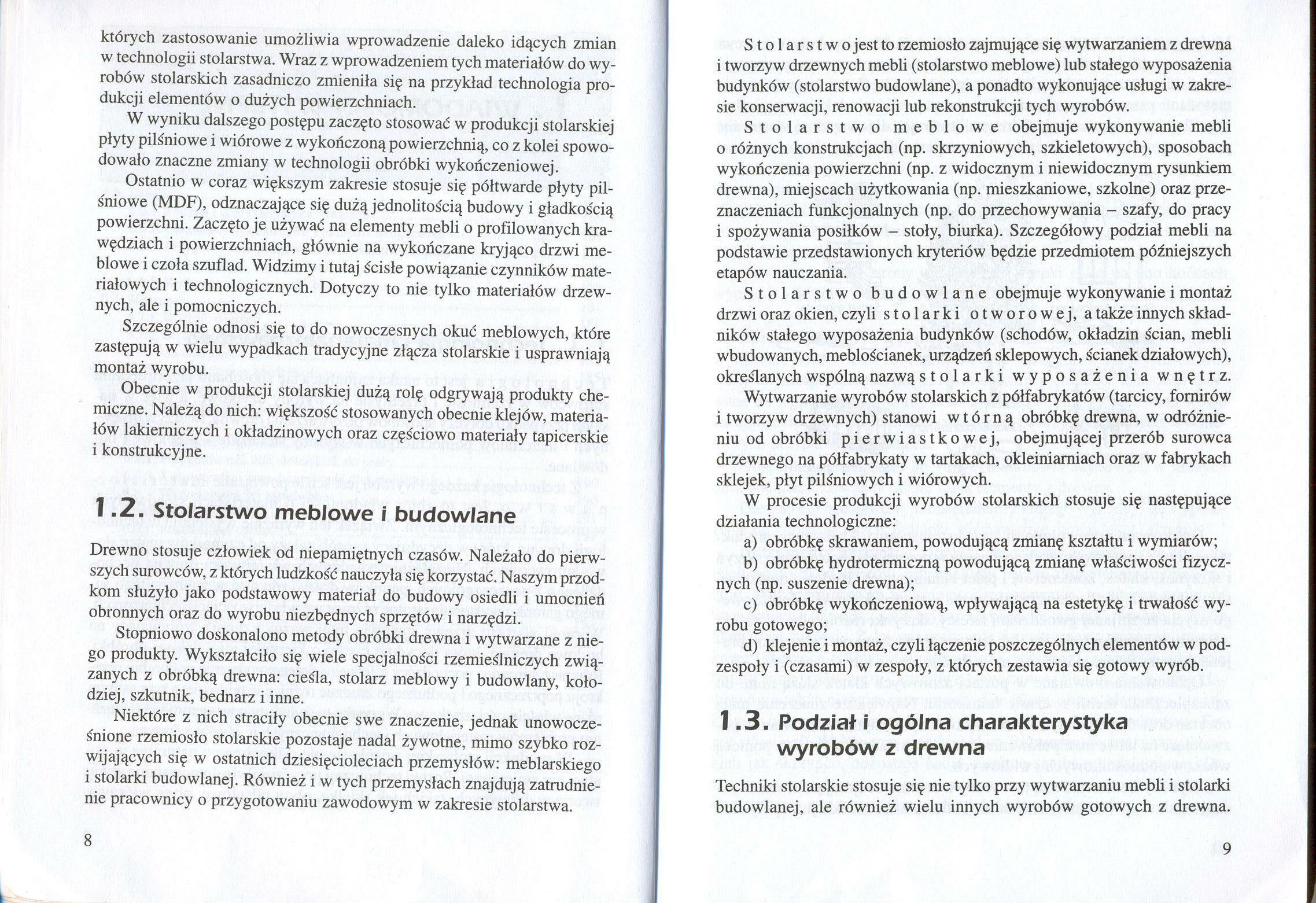 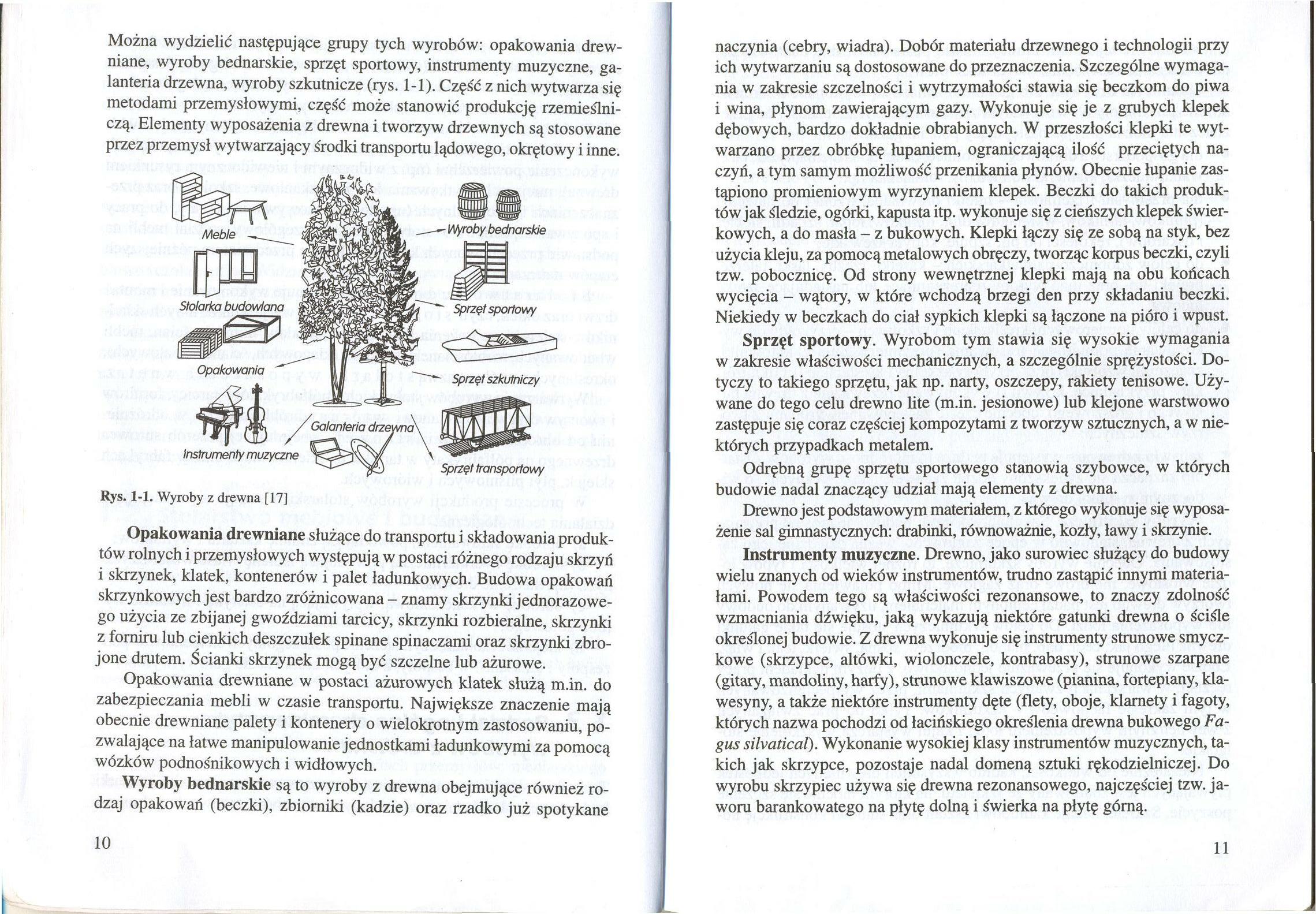 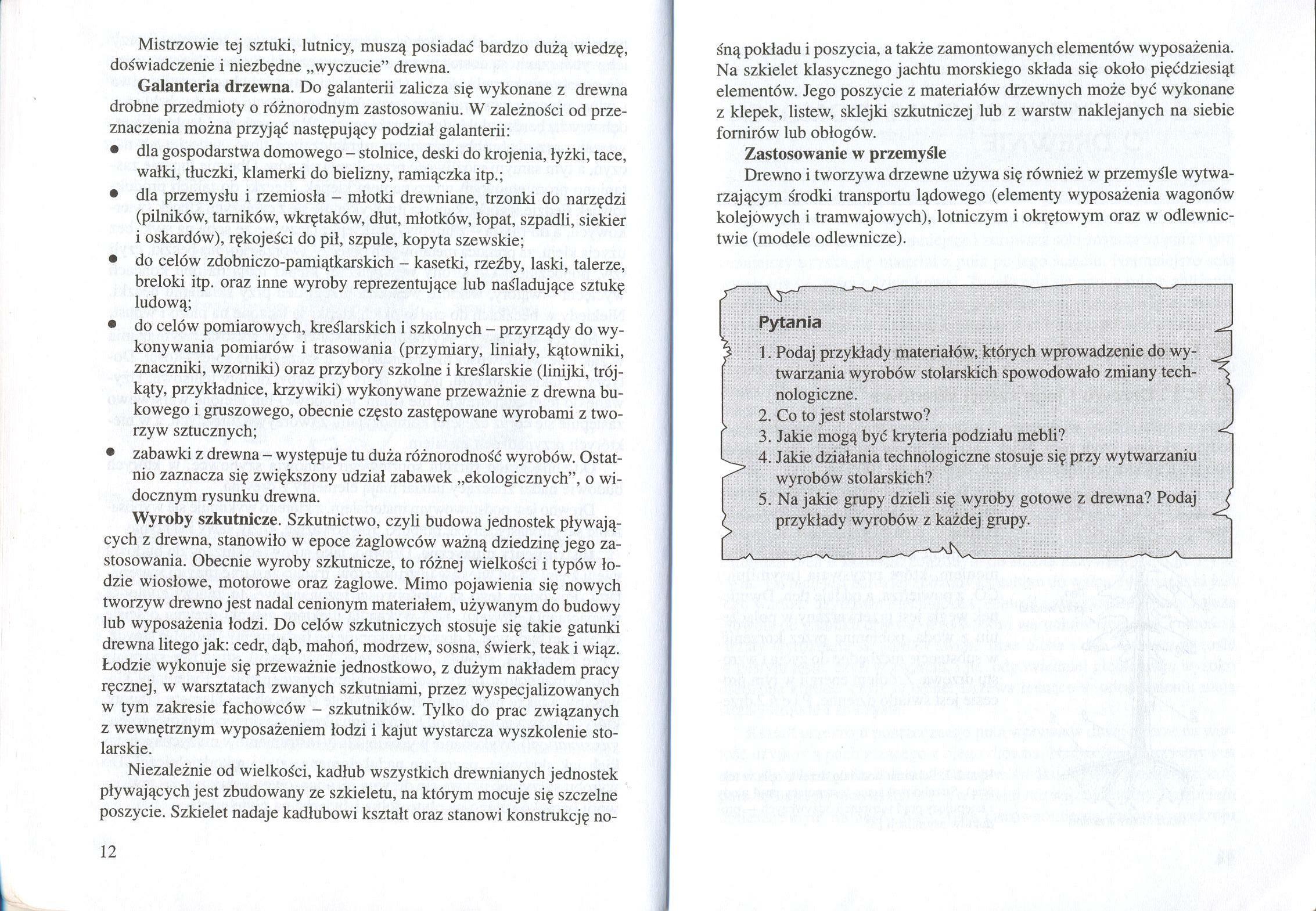 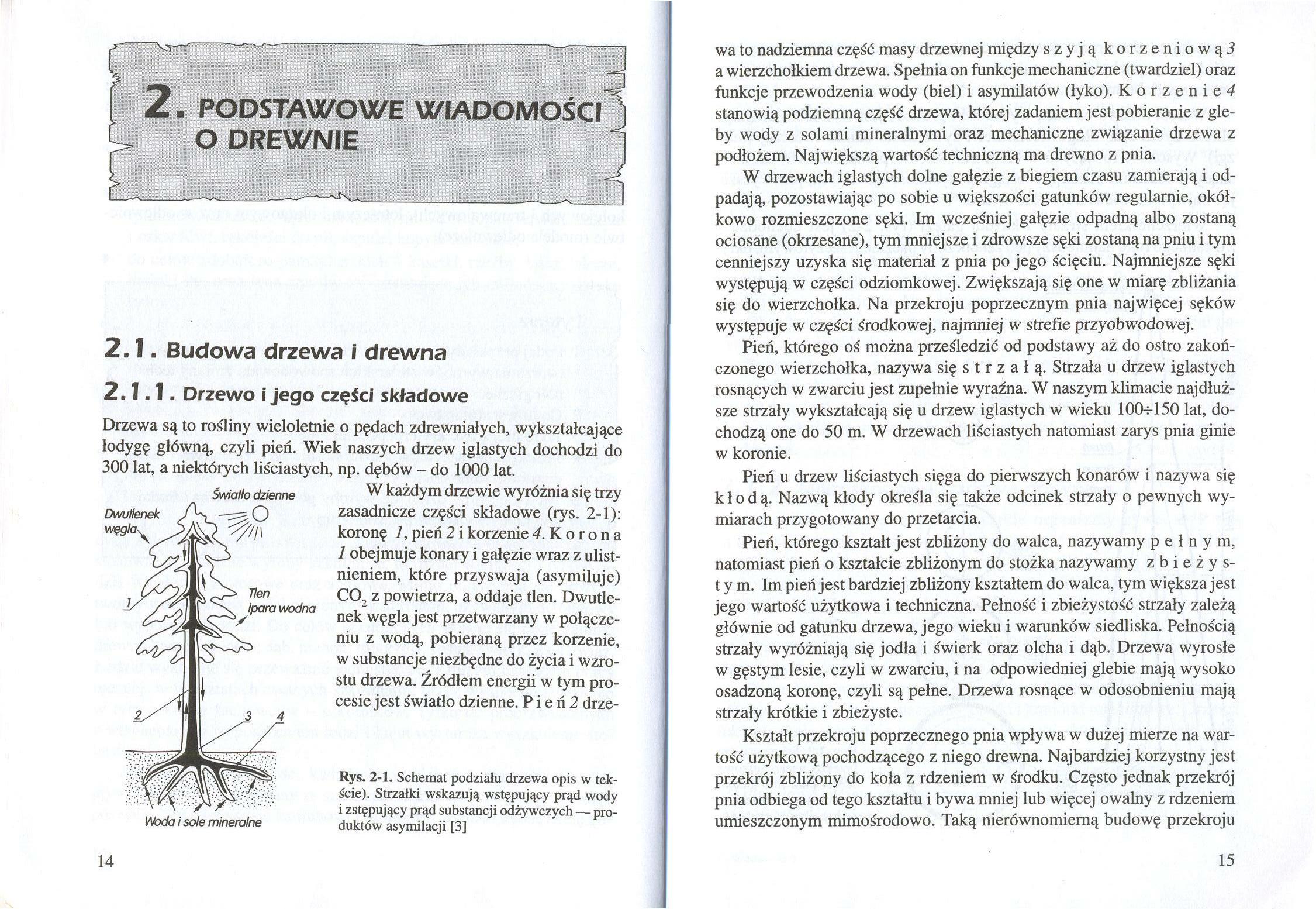 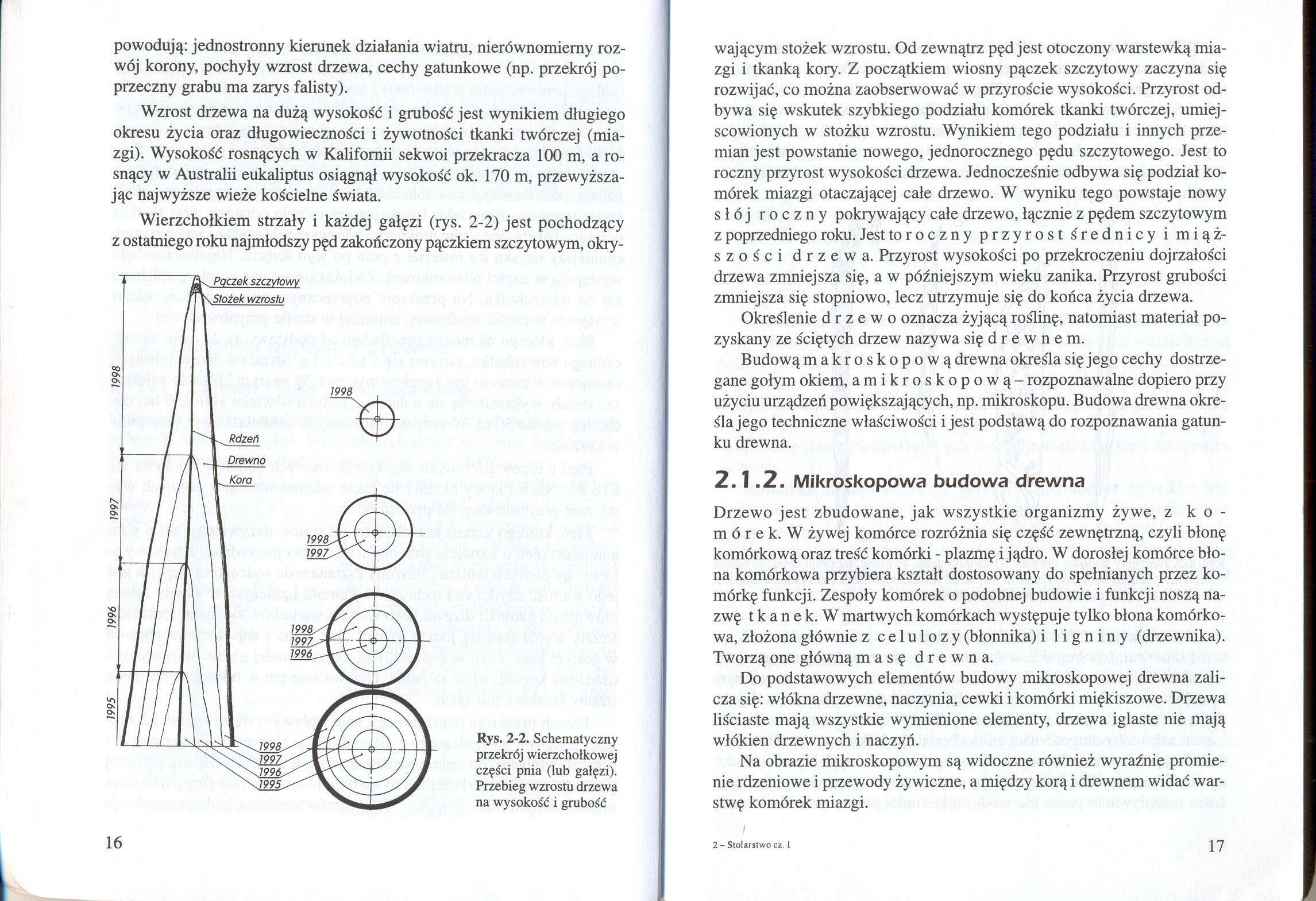 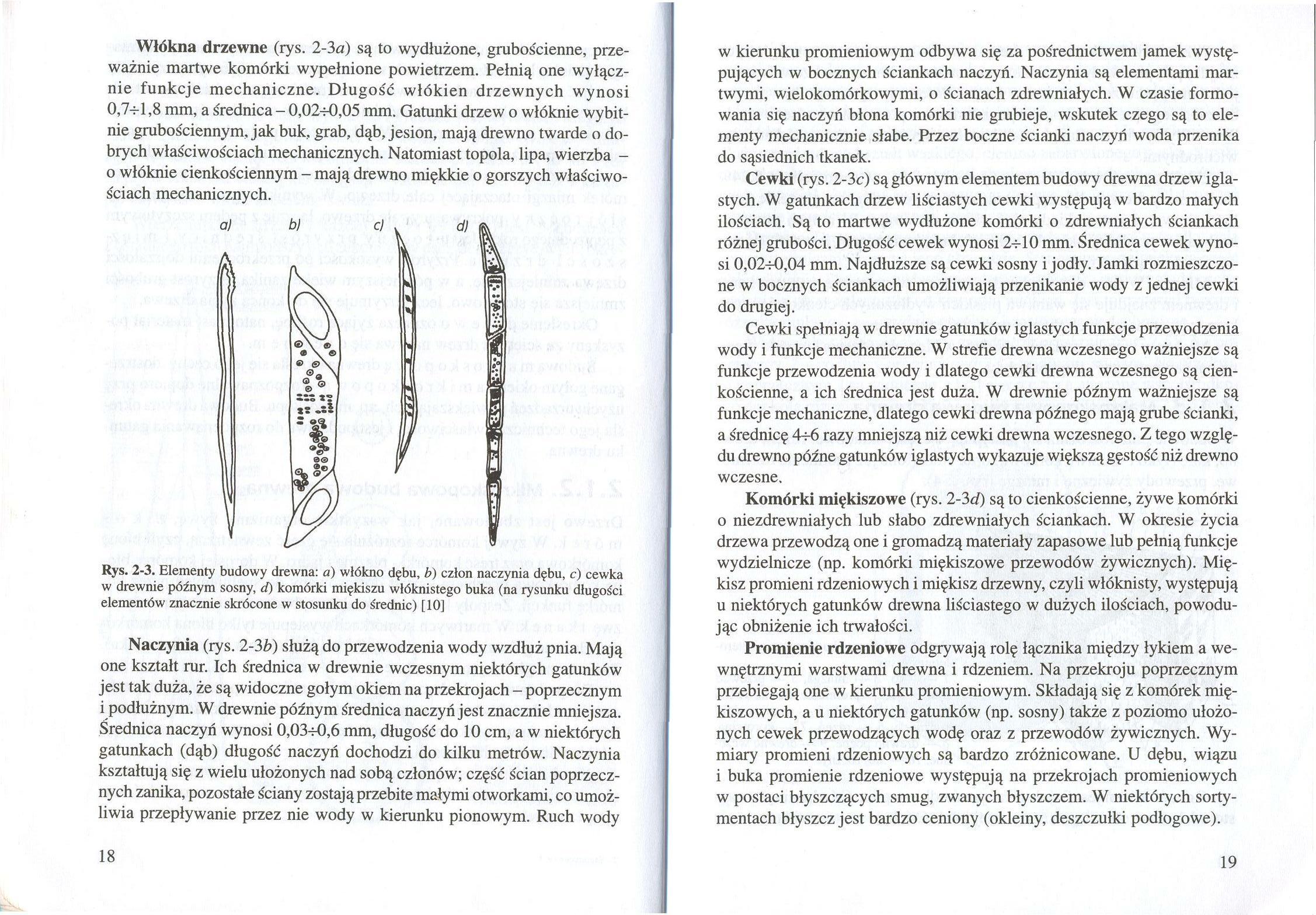 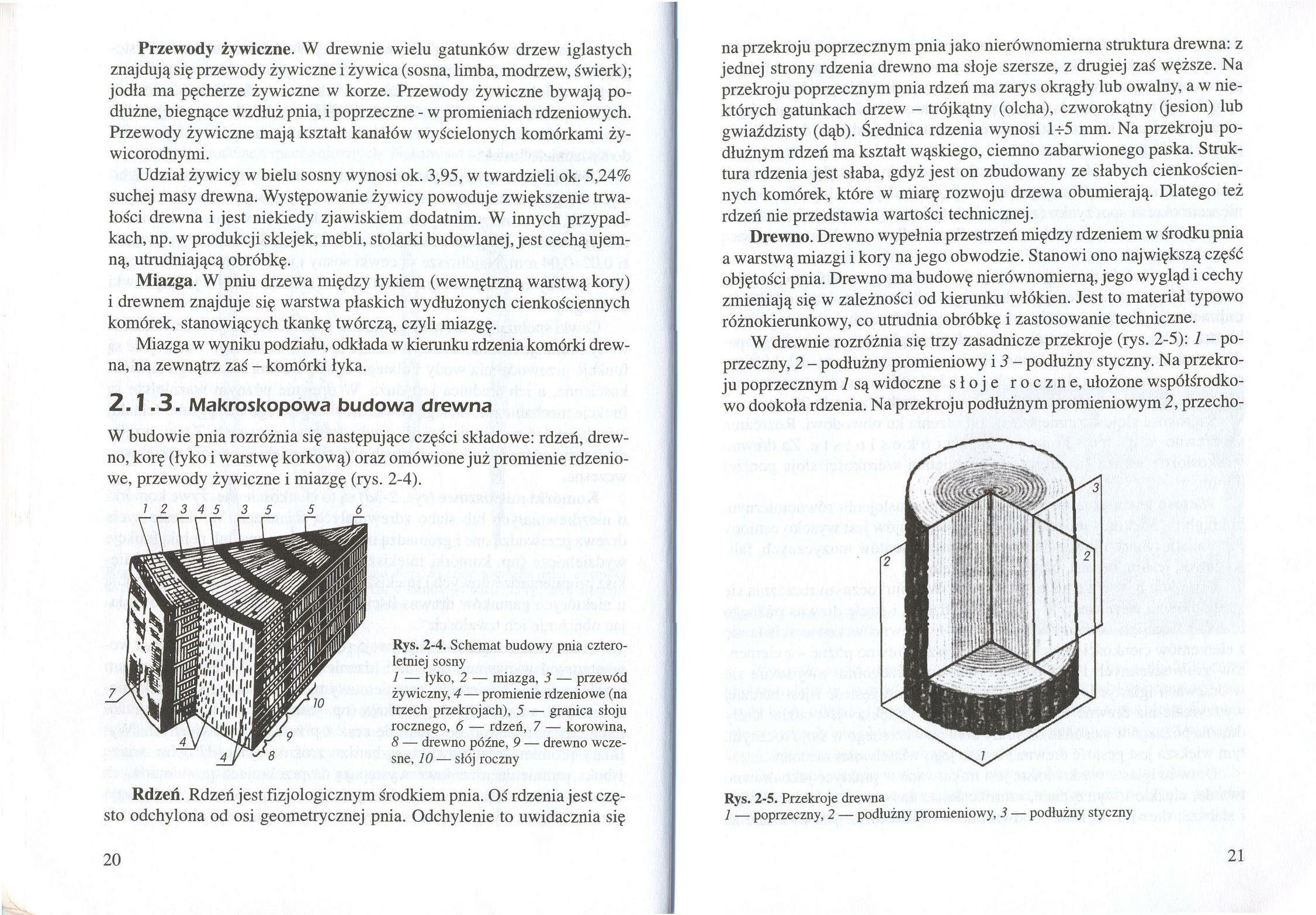 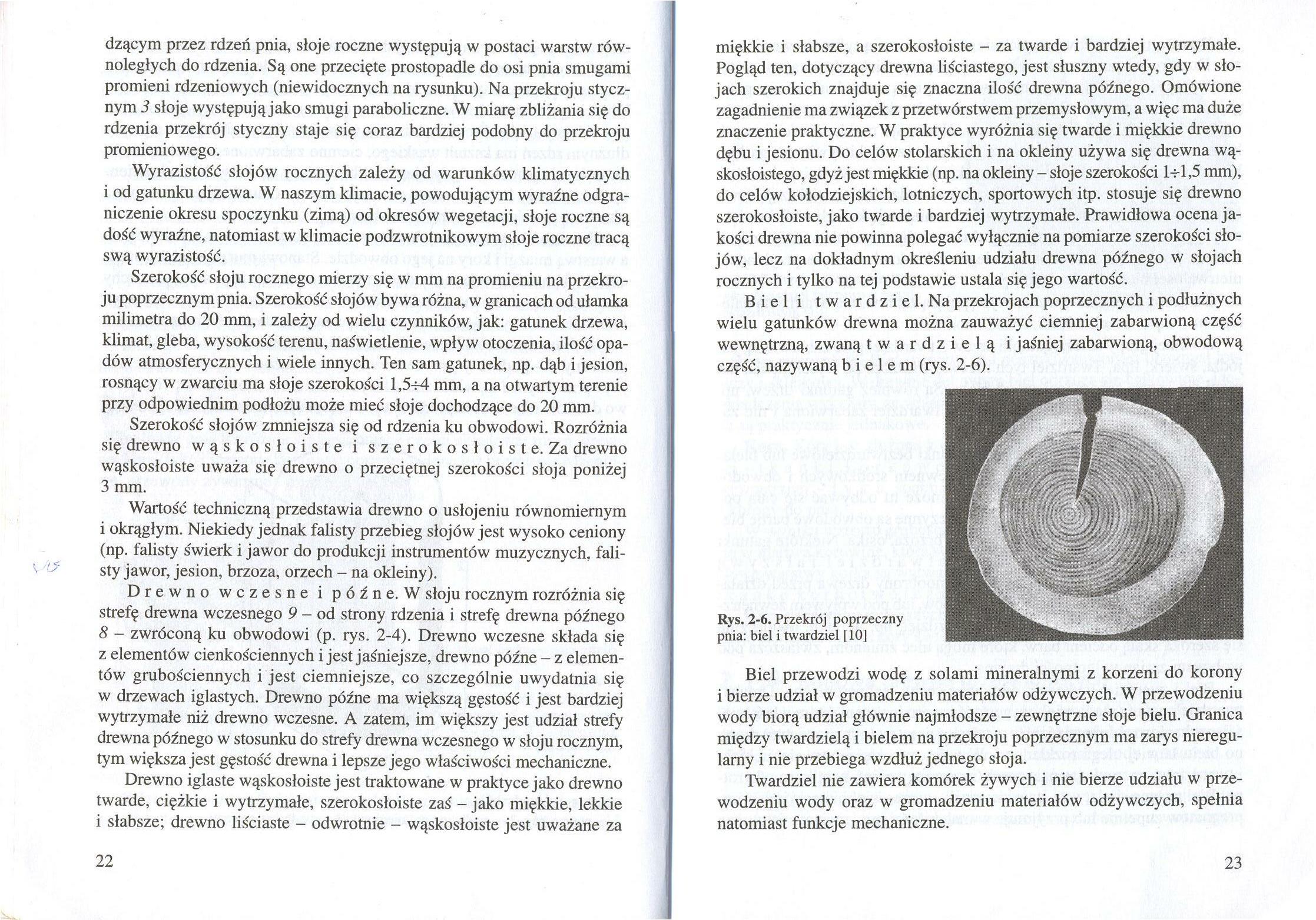 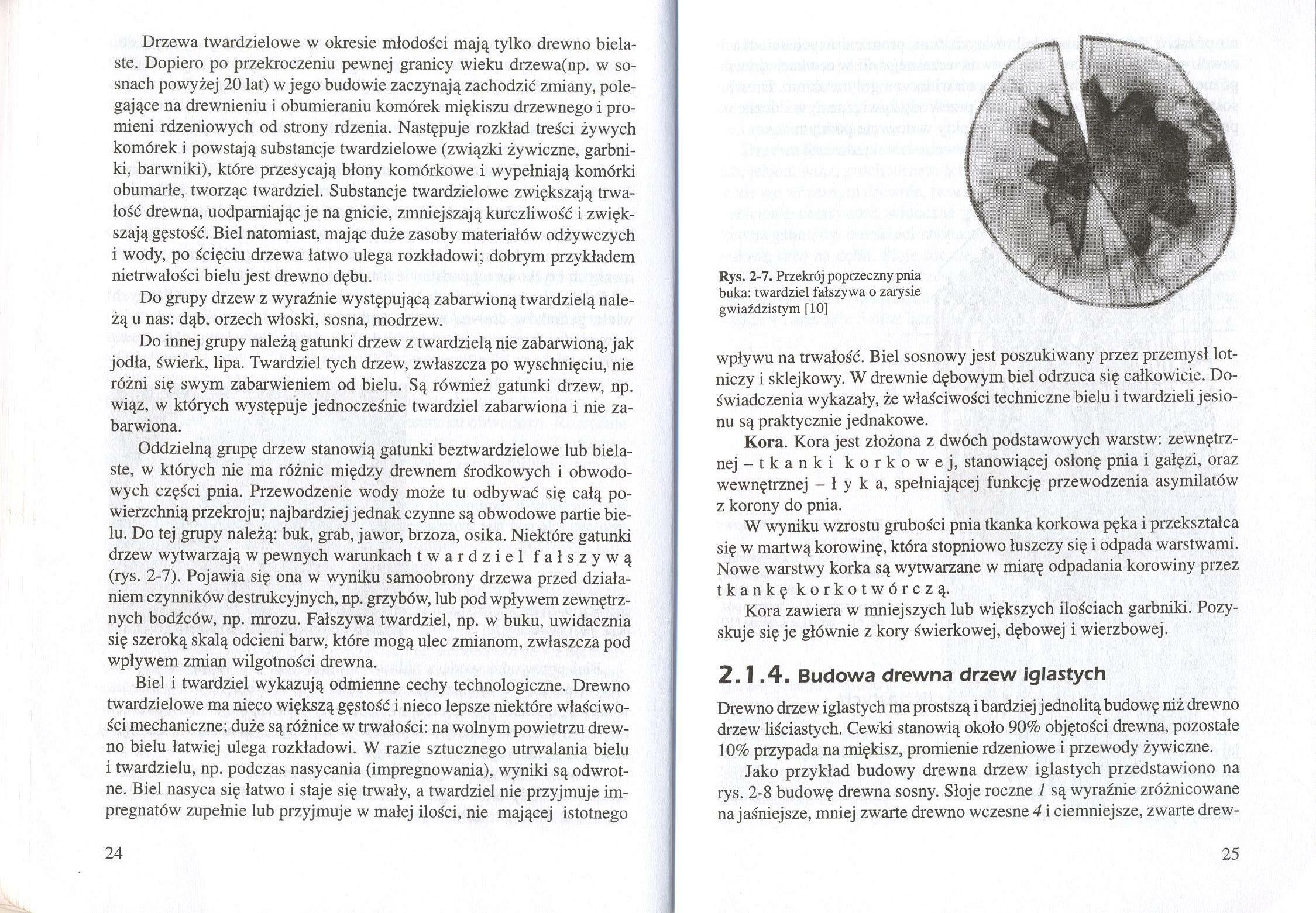 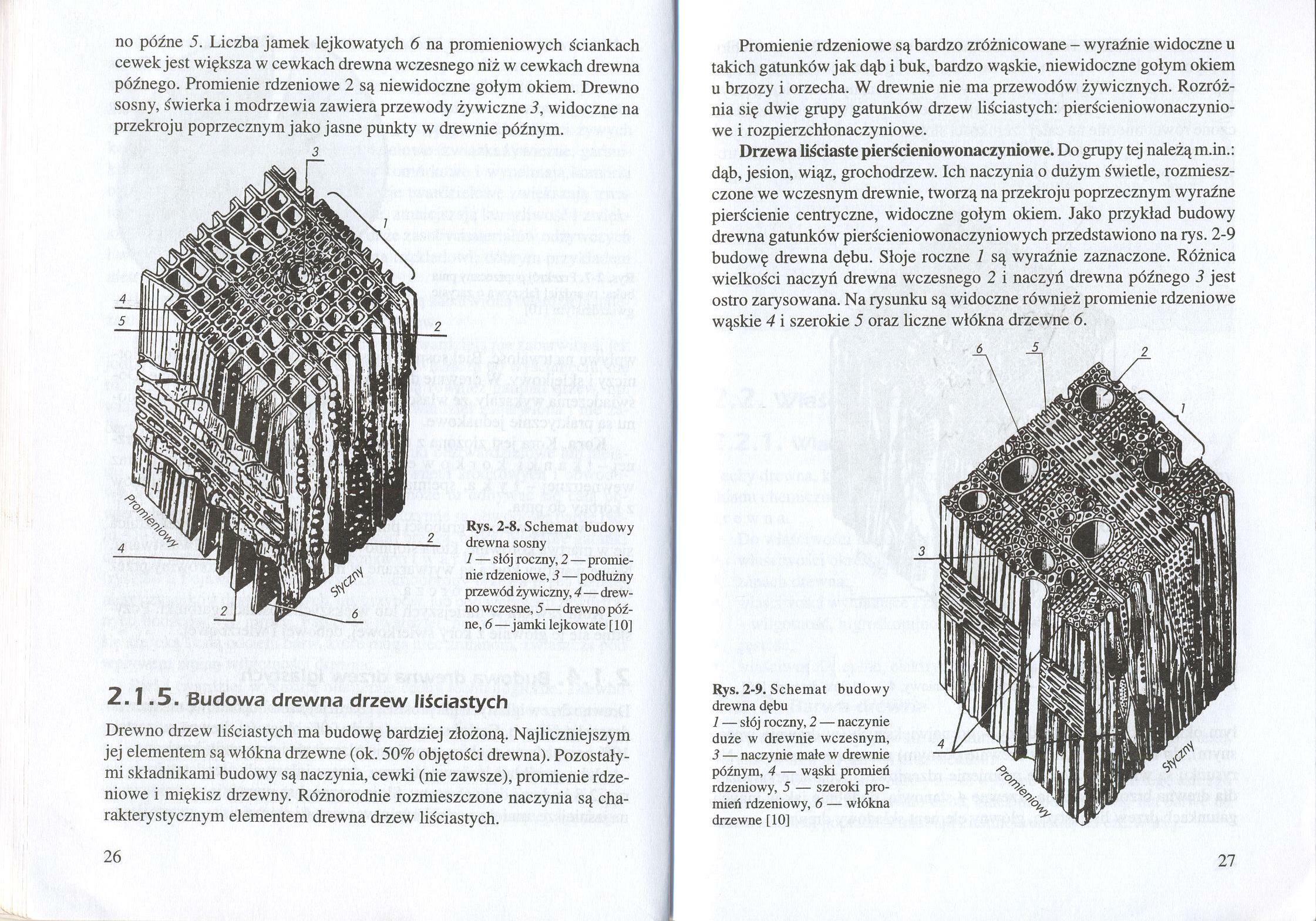 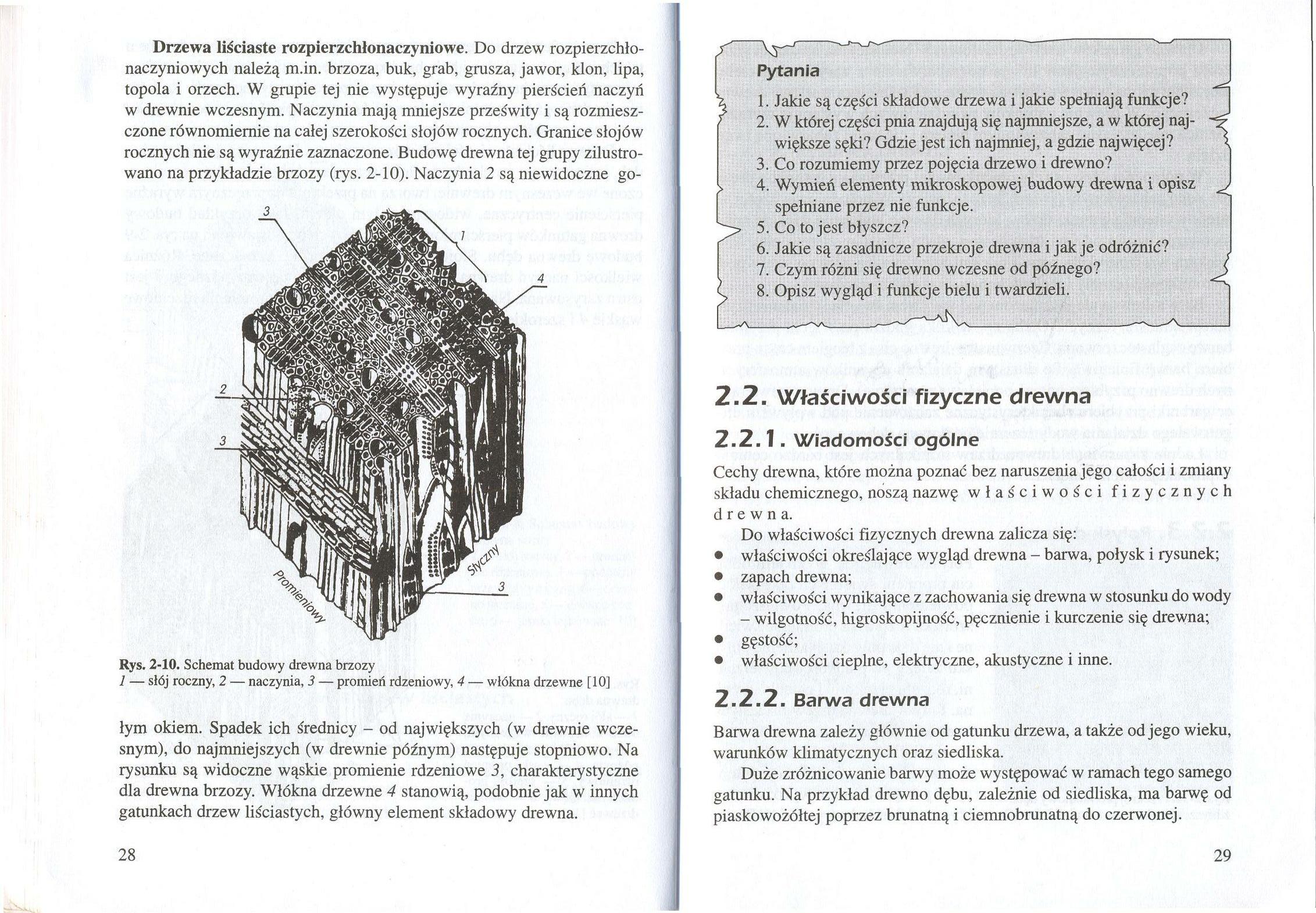 